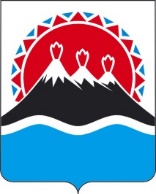 П О С Т А Н О В Л Е Н И ЕПРАВИТЕЛЬСТВАКАМЧАТСКОГО КРАЯВ соответствии со статьей 78 Бюджетного кодекса Российской Федерации ПРАВИТЕЛЬСТВО ПОСТАНОВЛЯЕТ:1. Утвердить Порядок предоставления в 2023 году из краевого бюджета за счет иных межбюджетных трансфертов из федерального бюджета субсидии юридическим лицам в целях возмещения части затрат, возникших в связи с реализацией тепловой энергии (мощности) и (или) теплоносителя, необходимых для оказания коммунальных услуг по отоплению и горячему водоснабжению населению и приравненным к нему категориям потребителей, по льготным тарифам, в результате роста цен на топочный мазут и (или) в результате изменения объема потребления топлива, согласно приложению к настоящему постановлению. 2. Настоящее постановление вступает в силу после дня его официального опубликования.Порядок предоставления в 2023 году из краевого бюджета за счет иных межбюджетных трансфертов из федерального бюджета субсидии юридическим лицам в целях возмещения части затрат, возникших в связи с реализацией тепловой энергии (мощности) и (или) теплоносителя, необходимых для оказания коммунальных услуг по отоплению и горячему водоснабжению населению и приравненным к нему категориям потребителей, по льготным тарифам, в результате роста цен на топочный мазут и (или) в результате изменения объема потребления топлива 1. Настоящий Порядок регламентирует предоставление из краевого бюджета в 2023 году субсидии юридическим лицам  в рамках непрограммных мероприятий в целях возмещения теплоснабжающим организациям Камчатского края части затрат, возникших в связи с реализацией тепловой энергии (мощности) и (или) теплоносителя, необходимых для оказания коммунальных услуг по отоплению и горячему водоснабжению населению и приравненным к нему категориям потребителей, по льготным тарифам, в результате роста цен на топочный мазут и (или) в результате изменения объема потребления топлива (далее соответственно – расходы, субсидия).2. Министерство жилищно-коммунального хозяйства и энергетики Камчатского края (далее – Министерство) осуществляет функции главного распорядителя бюджетных средств, до которого в соответствии с бюджетным законодательством Российской Федерации как получателя бюджетных средств доведены в установленном порядке лимиты бюджетных обязательств на предоставление субсидии на соответствующий финансовый год.Субсидия предоставляется Министерством в пределах лимитов бюджетных обязательств, доведенных в установленном порядке до Министерства.Субсидия предоставляется за счет средств, поступивших  в краевой бюджет из федерального бюджета в соответствии с распоряжением Правительства Российской Федерации от 08.12.2023 № 3514-р и постановлением Правительства Российской Федерации от 20.12.2023 № 2200 «Об утверждении Правил предоставления в 2023 году иных межбюджетных трансфертов из федерального бюджета, источником финансового обеспечения которых являются бюджетные ассигнования резервного фонда Правительства Российской Федерации, бюджетам Камчатского края и Мурманской области на реализацию мер по компенсации теплоснабжающим организациям части потерь в доходах (дополнительных расходов), направленных на стабилизацию ситуации в сфере жилищно-коммунального хозяйства».3. Сведения о субсидии размещаются на едином портале бюджетной системы Российской Федерации в информационно-телекоммуникационной сети «Интернет» в разделе «Бюджет» не позднее 15-ого рабочего дня, следующего за днем принятия закона о бюджете (закона о внесении изменений в закон о бюджете).4. Субсидия предоставляется путем проведения Министерством отбора получателей субсидии, который проводится в форме запроса предложений (заявок) участников отбора (далее – заявки).5. Объявление о проведении отбора получателей субсидии (далее – объявление) размещается на едином портале и на странице Министерства официального сайта исполнительных органов Камчатского 
края в информационно-телекоммуникационной сети «Интернет» www.kamgov.ru/minzkh в разделе «Текущая деятельность» (далее – официальный сайт Министерства) в срок до 00 часов 00 минут 15 декабря текущего финансового года, но не ранее доведенных до Министерства лимитов бюджетных обязательств, на цели, указанные в части 1 настоящего Порядка.6. Объявление содержит информацию:1) о сроке проведения отбора;2) о дате начала подачи или окончания приема заявок, которая не может быть ранее	5-го календарного дня, следующего за днем размещения объявления о проведении отбора;3)	о результате предоставления субсидии, который должен соответствовать результату, указанному в части 42 настоящего Порядка;4)	об обеспечении проведения отбора на официальном сайте Министерства; 5)	о необходимости соответствия участников отбора категории и требованиям, установленным частями 9 и 10 настоящего Порядка;6)	о перечне предоставляемых участниками отбора документов, установленных частью 11 настоящего Порядка;7)	о необходимости предоставления заявки на участие в отборе в порядке и по форме, установленной Министерством;8)	о возможности отзыва заявок в соответствии с частью 19 настоящего Порядка;9)	о порядке уведомления участников отбора об отклонении заявок в соответствии с частью 31 настоящего Порядка;10)	о порядке внесения изменений в заявки в соответствии с частью 17 настоящего Порядка;11)	о правилах рассмотрения заявок в соответствии с частями 24 и 25 настоящего Порядка;12)	о порядке предоставления участникам отбора разъяснений положений объявления, даты начала и окончания срока такого предоставления в соответствии с частью 16 настоящего Порядка;13)	о сроках подписания победителем отбора соглашения о предоставлении субсидии (далее – соглашение) в соответствии с частью 27 настоящего Порядка;14)	об условиях признания победителя отбора уклонившимся от заключения соглашения в соответствии с частью 28 настоящего Порядка;15)	о дате размещения результатов отбора на едином портале и на официальном сайте Министерства в соответствии с частью 26 настоящего Порядка.7. К категории получателей субсидии  относятся юридические лица, осуществляющие реализацию тепловой энергии (мощности) и (или) теплоносителя, необходимых для оказания коммунальных услуг по отоплению и горячему водоснабжению населению и приравненных к нему категориям потребителей, использующих в качестве топлива топочный мазут.8. Участник отбора должен соответствовать следующим требованиям  на первое число месяца, в котором он подал в Министерство заявку, следующим требованиям:1) участник отбора не должен являться иностранным юридическим лицом, в том числе местом регистрации которого является государство или территория, включенные в утверждаемый Министерством финансов Российской Федерации перечень государств и территорий, используемых для промежуточного (офшорного) владения активами в Российской Федерации (далее – офшорные компании), а также российским юридическим лицом, в уставном (складочном) капитале которого доля прямого или косвенного (через третьих лиц) участия офшорных компаний в совокупности превышает 25 процентов (если иное не предусмотрено законодательством Российской Федерации). При расчете доли участия офшорных компаний в капитале российских юридических лиц не учитывается прямое и (или) косвенное участие офшорных компаний в капитале публичных акционерных обществ (в том числе со статусом международной компании), акции которых обращаются на организованных торгах в Российской Федерации, а также косвенное участие таких офшорных компаний в капитале других российских юридических лиц, реализованное через участие в капитале указанных публичных акционерных обществ;2) участник отбора не получает средства из краевого бюджета на основании иных нормативных правовых актов Камчатского края на цели, предусмотренные настоящим Порядком;3) участник отбора не находится в процессе ликвидации, в отношении него не введена процедура банкротства, его деятельность не приостановлена в порядке, предусмотренном законодательством Российской Федерации;4)	в реестре дисквалифицированных лиц отсутствуют сведения о дисквалифицированных руководителе, членах коллегиального исполнительного органа, лице, исполняющем функции единоличного исполнительного органа, главном бухгалтере участника отбора.9. Для заключения соглашения и получения субсидии участник отбора в течение срока, указанного в объявлении, представляет в Министерство нарочно через приемную следующие документы:1) заявку по форме, утвержденной Министерством;2) документ, подтверждающий полномочия лица на осуществление действий от имени участника отбора (в случае, если заявление подписано лицом, не имеющим права действовать без доверенности от имени участника отбора);3) согласие на размещение информации на едином портале и официальном сайте Министерства об участнике отбора, о подаваемой участником отбора заявке, о размере предоставляемой участнику отбора субсидии по результатам отбора, иной информации об участнике отбора, связанной с соответствующим отбором;4)	справку, подписанную руководителем участника отбора, подтверждающую, что участник отбора соответствует условиям, установленным в части 8 настоящего Порядка;5)	согласованную Региональной службой информацию о размере подлежащей возмещению из краевого бюджета сумме теплоснабжающей организации на цели, установленные частью 1 настоящего Порядка, по форме, согласно приложению к настоящему Порядку и следующие документы:а) справка о средневзвешенном значении территориальных биржевых индексов первичного рынка цен за 10 месяцев 2023 года и за 2022 год, рассчитанных для соответствующего внутрироссийского рынка нефтепродуктов; б) справка о годовом объеме топочного мазута за 2023 год получателя субсидии, в том числе необходимого для замещения природного газа, приобретенного получателем субсидии;в) справка о величине транспортных расходов по доставке топочного мазута получателя субсидии за 2022 и 2023 годы. 10. Документы, представленные участником отбора, подлежат регистрации в день поступления в Министерство.11. Министерство не вправе требовать от участника отбора иных сведений и документов, кроме сведений и документов, предусмотренных частью 11 настоящего Порядка.12. Министерство в течение 2 рабочих дней со дня получения документов, указанных в части 9 настоящего Порядка, запрашивает в отношении участника отбора сведения из Единого государственного реестра юридических лиц, а также делает сверку информации по пункту 4 части 8 настоящего Порядка.Участники отбора вправе представить в Министерство выписку из Единого государственного реестра юридических лиц самостоятельно.13. Участник отбора вправе подать только одну заявку. 14. Не позднее чем за два рабочих дня до даты окончания срока подачи заявок любое заинтересованное лицо вправе направить в Министерство запрос о разъяснении положений объявления (далее – запрос) с указанием адреса электронной почты для направления ответа.Министерство в течение двух рабочих дней со дня поступления запроса обязано направить разъяснения положений объявления на адрес электронной почты, указанный в запросе. Разъяснение указанной документации (положений объявления) по отбору не должно изменять ее (их) суть. Запросы, поступившие позднее чем за два рабочих дня до даты окончания срока подачи заявок, не подлежат рассмотрению Министерством, о чем Министерство уведомляет лицо, направившее запрос.15. Участник отбора, подавший заявку, вправе изменить или отозвать заявку с соблюдением требований, установленных настоящим Порядком.16. Внесение изменений в заявку возможно до истечения срока подачи заявки путем направления необходимых сведений в Министерство.17. Заявка может быть отозвана в срок не позднее двух рабочих дней до окончания срока приема заявок. Отзыв заявки осуществляется путем направления в Министерство уведомления об отзыве заявки.18. В случае, если дата окончания приема заявок выпадает на выходной, нерабочий праздничный день или нерабочий день, то срок окончания приема заявок переносится на ближайший следующий за ним рабочий день.19. 	В случае, если в пределах срока подачи заявок подана единственная заявка на участие в отборе или не подано ни одной такой заявки, отбор признается несостоявшимся.20. В случае если отбор признан несостоявшимся на основании отсутствия заявок, а также в случае, предусмотренном частью 21 настоящего Порядка, Министерство вправе объявить процедуру отбора повторно.21. В случае если отбор признан несостоявшимся в связи с подачей единственной заявки и участник отбора, подавший такую заявку, соответствует категории и требованиям, установленным частями 7 и 8 настоящего Порядка, то он признается победителем отбора.22. Министерство в срок до 00 часов 00 минут пятого рабочего дня после дня окончания срока подачи заявок рассматривает заявки, проверяет на полноту и достоверность содержащиеся в них сведения, проверяет участника отбора на соответствие категории и требованиям, установленным частями 7 и 8 настоящего Порядка, и завершает процедуру отбора одним из следующих действий:выявляет победителя отбора, принимает решение о предоставлении субсидии, которое выражается в заключении Соглашения. Соглашение заключается  в соответствии с частями 28 и 29 настоящего Порядка; 2)	признает отбор несостоявшимся по основаниям, указанным в части 19 настоящего Порядка;3)	заключает с участником отбора, признанным победителем отбора в соответствии с частью 21 настоящего Порядка, соглашение, которое является решением о предоставлении субсидии, в соответствии  с частями 28 и 29 настоящего Порядка;4) отклоняет заявку участника отбора по основаниям, указанным в части 24 настоящего Порядка.23. Победителем отбора признается участник  отбора, чья заявка  соответствует требованиям, установленным частью 9 настоящего Порядка, а участник отбора при этом соответствует категории и требованиям, установленным частями 7 и 8 настоящего Порядка.24. Основаниями отклонения заявки являются:1)	несоответствие участника отбора категории и требованиям, установленным частями 7 и 8  настоящего Порядка;2)	несоответствие представленных участником отбора документов требованиям, установленным частью 9 настоящего Порядка;3)	непредставление или представление не в полном объеме участником отбора документов, указанных в части 9 настоящего Порядка;4)	наличие в представленных участником отбора документах недостоверных сведений, в том числе информации о месте нахождения и адресе участника отбора;5)	подача участником отбора заявки после даты и (или) времени, определенных для подачи заявок.25. В случае отклонения заявки Министерство в течение пяти рабочих дней со дня принятия решения об отклонении заявки направляет посредством почтового отправления, или на адрес электронной почты, или иным способом, обеспечивающим подтверждение получения, участнику отбора  уведомление  об отклонении заявки с указанием оснований принятия такого решения в соответствии с частью 24 настоящего Порядка.26. Министерство в срок не позднее десяти рабочих дней со дня завершения отбора размещает на едином портале и на официальном сайте Министерства информацию о результатах отбора, включающую: 1)	дату, время и место проведения рассмотрения заявок;2)	информацию об участниках отбора, заявки которых были рассмотрены;3)	информацию об участниках отбора, заявки которых были отклонены, с указанием причин их отклонения, в том числе положений объявления, которым не соответствуют такие заявки;4)  наименование получателя субсидии, с которым заключается соглашение, и размер предоставляемой ему субсидии.27. Субсидия предоставляется на основании соглашения. Соглашение заключается один раз на финансовый год. Соглашение, дополнительные соглашения к нему, в том числе дополнительное соглашение о расторжении соглашения (при необходимости), заключаются в соответствии с типовой формой, утвержденной Министерством финансов Российской Федерации.28. В случае признания участника отбора победителем отбора Министерство в течение 3 рабочих дней со дня окончания срока подачи заявок направляет получателю субсидии подписанный со своей стороны проект Соглашения в государственной интеграционной информационной системы управления общественными финансами «Электронный бюджет» (далее – ГИИС «Электронный бюджет»).Получатель субсидии в течение 2 рабочих дней со дня получения проекта Соглашения подписывает его в ГИИС «Электронный бюджет».29. В случае неподписания получателем субсидии проекта Соглашения в ГИИС «Электронный бюджет», получатель субсидии признается уклонившимся от заключения Соглашения.30. Обязательными условиями предоставления субсидии, включаемыми в соглашение, являются:1) согласование новых условий соглашения или заключение дополнительного соглашения о расторжении соглашения при недостижении согласия по новым условиям в случае уменьшения Министерству ранее доведенных лимитов бюджетных обязательств, приводящего к невозможности предоставления субсидий в размере, определенном в соглашении;2) согласие получателя субсидии на осуществление в отношении него проверок Министерством соблюдения условий и порядка предоставления субсидии, в том числе в части достижения результатов предоставления субсидии, а также проверок органами государственного финансового контроля в соответствии со статьями 2681 и 2692 Бюджетного кодекса Российской Федерации.31. Не позднее 10 рабочих дней со дня заключения Соглашения Министерство издает приказ о перечислении субсидии и перечисляет субсидию на расчетный или корреспондентский счет, открытый получателю субсидии в учреждениях Центрального банка Российской Федерации или в кредитной организации, реквизиты которого указаны в Соглашении.32.  Размер субсидии, предоставляемой получателю субсидии реализацию Мероприятий, определяется по формуле: Si = (Ai*Di)+Ti , где:Si – размер субсидии, предоставляемой i-тому получателю субсидии на цели, указанные в части 1 настоящего Порядка (рублей);Ai – отклонение средневзвешенного значения территоиральных биржевых индексов первичного рынка цен за 10 месяцев 2023 года по сравнению с 2022 годом, рассчитанных для соответствующего внутрироссийского рынка нефтепродуктов;Di – годовой объем топочного мазута за 2023 год, в том числе необходимого для замещения природного газа, приобретенного i-тым получателем субсидии;Ti – дополнительные расходы i-того получателя субсидии, связанные с изменением стоимости доставки топочного мазута в 2023 году по сравнению с 2022 годом.33. Результатами предоставления субсидии является объем топочного мазута, приобретенный получателем субсидии в 2023 году по состоянию на 31 декабря отчетного финансового года (в натуральных показателях).34. Значение результата предоставления субсидии устанавливается Соглашением.35.  Получатель субсидии представляет в Министерство отчет о достижении результатов предоставления субсидии по форме, установленной Соглашением – в срок не позднее 31 января года, следующего за отчетным.36.  Министерство осуществляет обязательные проверки соблюдения получателем субсидии порядка и условий предоставления субсидии, в том числе в части достижения результатов предоставления субсидии, а органы государственного финансового контроля осуществляют проверки в соответствии со статьями 2681 и 2692 Бюджетного кодекса Российской Федерации.37. Мониторинг достижения результатов предоставления субсидии исходя из достижения значения результата предоставления субсидии, определенного Соглашением, и событий, отражающих факт завершения соответствующего мероприятия по получению результата предоставления субсидии (контрольная точка), в порядке и по формам, которые установлены Министерством финансов Российской Федерации, осуществляется Министерством и Министерством финансов Российской Федерации.38. В случае выявления, в том числе по фактам проверок, проведенных Министерством и органом государственного финансового контроля, нарушения условий, порядка предоставления субсидии, а также в случае недостижения значения результата предоставления субсидии, установленного в Соглашении, получатель субсидии обязан возвратить денежные средства в краевой бюджет в следующем порядке и сроки:1) в случае выявления нарушения органом государственного финансового контроля – на основании представления и (или) предписания органа государственного финансового контроля в сроки, указанные в представлении и (или) предписании;2) в случае выявления нарушения Министерством – в течение 20 рабочих дней со дня получения требования Министерства.39. Получатель субсидии обязан возвратить средства субсидии в следующих объемах: 1) в случае нарушения условий и порядка предоставления субсидии – в полном объеме;3) в  случае недостижения значений результатов предоставления субсидии – в размере, определяемом по формуле:W = C *P, где:W – размер субсидии, подлежащий возврату в краевой бюджет получателем субсидии;C – размер субсидии, предоставленный получателю субсидии в отчетном году;Р - индекс, отражающий уровень недостижения значений результата предоставления субсидии на отчетную дату, определяется по формуле: C= 1- Y/X, где:Y – фактически достигнутое значение результата предоставления субсидии на отчетную дату получателем субсидии;X – плановое значение результата предоставления субсидии, установленное получателю соглашением на отчетную дату.40. Письменное требование о возврате субсидии направляется Министерством в течение 5 рабочих дней со дня выявления нарушений, указанных в части 38 настоящего Порядка.41. При невозврате средств субсидии в сроки, установленные частью 37 настоящего Порядка, Министерство принимает меры по взысканию подлежащей возврату в краевой бюджет субсидии в судебном порядке в срок не позднее 30 рабочих дней со дня, когда Министерству стало известно о неисполнении получателем субсидии обязанности возвратить средства субсидии в краевой бюджет.Приложение к Порядку предоставления в 2023 году из краевого бюджета за счет иных межбюджетных трансфертов из федерального бюджета субсидии юридическим лицам в целях возмещения части затрат, возникших в связи с реализацией тепловой энергии (мощности) и (или) теплоносителя, необходимых для оказания коммунальных услуг по отоплению и горячему водоснабжению населению и приравненным к нему категориям потребителей, по льготным тарифам, в результате роста цен на топочный мазут и (или) в результате изменения объема потребления топливаИнформация о сумме подлежащей возмещению из краевого бюджета теплоснабжающей организации части затрат в связи с оказанием населению и исполнителям коммунальных услуг для населения коммунальных услуг в сфере теплоснабжения по льготным тарифам, установленным  в результате изменения топливного балансаРуководитель юридического лица_____________________________(подпись, расшифровка подписи)«____»___________2023 годМПСогласовано:Руководитель Региональной службы по тарифам и ценам Камчатского края_____________________________(подпись, расшифровка подписи)«____»___________2023 годМП[Дата регистрации] № [Номер документа]г. Петропавловск-КамчатскийОб утверждении Порядка предоставления в 2023 году из краевого бюджета  за счет иных межбюджетных трансфертов из федерального бюджета субсидии юридическим лицам в целях возмещения части затрат, возникших в связи с реализацией тепловой энергии (мощности) и (или) теплоносителя, необходимых для оказания коммунальных услуг по отоплению и горячему водоснабжению населению и приравненным к нему категориям потребителей, по льготным тарифам, в результате роста цен на топочный мазут и (или) в результате изменения объема потребления топливаПредседатель Правительства Камчатского края[горизонтальный штамп подписи 1]Е.А. ЧекинПриложение к постановлениюПриложение к постановлениюПриложение к постановлениюПриложение к постановлениюПравительства Камчатского краяПравительства Камчатского краяПравительства Камчатского краяПравительства Камчатского краяот[REGDATESTAMP]№[REGNUMSTAMP]Средневзвешенное значение территориальных биржевых индексов первичного рынка цен за 10 месяцев 2023 года, рассчитанных для соответствующего внутрироссийского рынка нефтепродуктов;Средневзвешенное значения территориальных биржевых индексов первичного рынка цен за 2022 год, рассчитанных для соответствующего внутрироссийского рынка нефтепродуктов;Отклонение средневзвешенного значения территориальных биржевых индексов первичного рынка цен за 10 месяцев 2023 года по сравнению с 2022 годом, рассчитанных для соответствующего внутрироссийского рынка нефтепродуктов;Годовой объем топочного мазута за 2023 год, в том числе необходимого для замещения природного газа, приобретенный получателем субсидииРасходы получателя субсидии по доставке топочного мазута за 2022 год (руб.)Расходы получателя субсидии по доставке топочного мазута за 2022 год (руб.)Дополнительные расходы получателя субсидии, связанные с изменением стоимости доставки топочного мазута в 2023 году по сравнению с 2022 годом (руб.)ИТОГОИТОГОИТОГОИТОГОИТОГОИТОГОИТОГОИТОГО